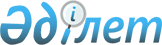 О внесении изменений и дополнения в решение Северо-Казахстанского областного маслихата от 12 декабря 2017 года № 17/1 "Об областном бюджете Северо-Казахстанской области на 2018-2020 годы"Решение Северо-Казахстанского областного маслихата от 27 ноября 2018 года № 26/1. Зарегистрировано Департаментом юстиции Северо-Казахстанской области 28 ноября 2018 года № 4996
      В соответствии с пунктом 2 статьи 8, статьями 106, 108 и 111 Бюджетного кодекса Республики Казахстан от 4 декабря 2008 года, подпунктом 1) пункта 1 статьи 6 Закона Республики Казахстан от 23 января 2001 года "О местном государственном управлении и самоуправлении в Республике Казахстан" Северо-Казахстанский областной маслихат РЕШИЛ:
      1. Внести в решение Северо-Казахстанского областного маслихата от 12 декабря 2017 года № 17/1 "Об областном бюджете Северо-Казахстанской области на 2018-2020 годы" (зарегистрировано в Реестре государственной регистрации нормативных правовых актов № 4462, опубликовано 5 января 2018 года в Эталонном контрольном банке нормативных правовых актов Республики Казахстан в электронном виде) следующие изменения и дополнение:
      пункт 1 изложить в следующей редакции:
       "1. Утвердить областной бюджет Северо-Казахстанской области на 2018-2020 годы согласно приложениям 1, 2 и 3 к настоящему решению соответственно, в том числе на 2018 год в следующих объемах:
      1) доходы – 150 688 521 тысяча тенге:
      налоговые поступления – 16 449 705,5 тысячи тенге;
      неналоговые поступления – 937 798,3 тысячи тенге;
      поступления от продажи основного капитала – 4 647,1 тысячи тенге;
      поступления трансфертов – 133 296 370,1 тысячи тенге; 
      2) затраты – 147 664 831,5 тысячи тенге; 
      3) чистое бюджетное кредитование – 6 306 559 тысяч тенге:
      бюджетные кредиты – 10 223 028 тысяч тенге;
      погашение бюджетных кредитов – 3 916 469 тысяч тенге;
      4) сальдо по операциям с финансовыми активами – 3 703 442,9 тысячи тенге:
      приобретение финансовых активов – 3 703 442,9 тысячи тенге;
      поступления от продажи финансовых активов государства – 0 тысяч тенге;
      5) дефицит (профицит) бюджета – -6 986 312,4 тысячи тенге;
      6) финансирование дефицита (использование профицита) бюджета – 6 986 312,4 тысячи тенге:
      поступление займов – 10 207 099,1 тысячи тенге;
      погашение займов – 3 810 201 тысяча тенге;
      используемые остатки бюджетных средств – 589 414,3 тысячи тенге.";
      в пункте 8:
      исключить подпункты: 13), 17);
      дополнить подпунктом 24) следующего содержания:
       "24) субсидирование процентных ставок по кредитам в рамках Государственной программы поддержки и развития бизнеса "Дорожная карта бизнеса-2020", утвержденной Постановлением Правительства Республики Казахстан от 25 августа 2018 года № 522 "Об утверждении Государственной программы поддержки и развития бизнеса "Дорожная карта бизнеса-2020".";
      в пункте 9:
      подпункт 9) изложить в следующей редакции:
       "9) на развитие индустриальной инфраструктуры в рамках Государственной программы поддержки и развития бизнеса "Дорожная карта бизнеса-2020"."; 
      пункт 13 изложить в следующей редакции:
       "13. Утвердить резерв местного исполнительного органа Северо-Казахстанской области на 2018 год в сумме 129 070,1 тысячи тенге.";
      приложения 1, 5 к указанному решению изложить в новой редакции согласно приложениям 1, 2 к настоящему решению.
      2. Коммунальному государственному учреждению "Аппарат Северо-Казахстанского областного маслихата" в установленном законодательством Республики Казахстан порядке обеспечить:
      1) государственную регистрацию настоящего решения в республиканском государственном учреждении "Департамент юстиции Северо-Казахстанской области Министерства юстиции Республики Казахстан";
      2) в течение десяти календарных дней со дня государственной регистрации настоящего решения направление его копии в бумажном и электронном виде на казахском и русском языках в Северо-Казахстанский региональный центр правовой информации – филиал Республиканского государственного предприятия на праве хозяйственного ведения "Республиканский центр правовой информации" Министерства юстиции Республики Казахстан для официального опубликования и включения в Эталонный контрольный банк нормативных правовых актов Республики Казахстан;
      3) размещение настоящего решения на интернет-ресурсе Северо-Казахстанского областного маслихата после его официального опубликования.
      3. Настоящее решение вводится в действие с 1 января 2018 года.  Северо-Казахстанский областной бюджет на 2018 год Расходы областного бюджета на 2018 год за счет возврата неиспользованных (недоиспользованных) в 2017 году целевых трансфертов из областного бюджета и республиканского бюджета, в том числе за счет целевого трансферта из Национального фонда Республики Казахстан
      Доходы:
      Расходы:
					© 2012. РГП на ПХВ «Институт законодательства и правовой информации Республики Казахстан» Министерства юстиции Республики Казахстан
				
      Председатель сессии 
Северо-Казахстанского 
областного маслихата 

С. Ахметбеков

      Секретарь 
Северо-Казахстанского 
областного маслихата 

В. Бубенко
Приложение 1 к решениюСеверо-Казахстанского областного маслихата от 27 ноября 2018 года № 26/1Приложение 1 к решению Северо-Казахстанского областного маслихата от 12 декабря 2017 года № 17/1
Категория
Категория
Категория
Наименование
Сумма, 
Класс
Класс
Наименование
Сумма, 
Подкласс
Наименование
тысяч тенге
1
2
3
4
5
1) Доходы
150 688 521
1
Налоговые поступления
16 449 705,5
01
Подоходный налог
13 828 758
2
Индивидуальный подоходный налог
13 828 758
03
Социальный налог
537 299
1
Социальный налог
537 299
05
Внутренние налоги на товары, работы и услуги
2 083 648,5
3
Поступления за использование природных и других ресурсов
2 083 648,5
2
Неналоговые поступления
937 798,3
01
Доходы от государственной собственности
136 452
1
Поступления части чистого дохода государственных предприятий
33 641
5
Доходы от аренды имущества, находящегося в государственной собственности
88 768,3
7
Вознаграждения по кредитам, выданным из государственного бюджета
14 042,7
02
Поступления от реализации товаров (работ, услуг) государственными учреждениями, финансируемыми из государственного бюджета
15 528,1
1
Поступления от реализации товаров (работ, услуг) государственными учреждениями, финансируемыми из государственного бюджета
15 528,1
04
Штрафы, пени, санкции, взыскания, налагаемые государственными учреждениями, финансируемыми из государственного бюджета, а также содержащимися и финансируемыми из бюджета (сметы расходов) Национального Банка Республики Казахстан
540 221,7
1
Штрафы, пени, санкции, взыскания, налагаемые государственными учреждениями, финансируемыми из государственного бюджета, а также содержащимися и финансируемыми из бюджета (сметы расходов) Национального Банка Республики Казахстан, за исключением поступлений от организаций нефтяного сектора и в Фонд компенсации потерпевшим
540 221,7
06
Прочие неналоговые поступления
245 596,5
1
Прочие неналоговые поступления
245 596,5
3
Поступления от продажи основного капитала
4 647,1
01
Продажа государственного имущества, закрепленного за государственными учреждениями
4 647,1
1
Продажа государственного имущества, закрепленного за государственными учреждениями
4 647,1
4
Поступления трансфертов
133 296 370,1
01
Трансферты из нижестоящих органов государственного управления
2 309 719,1
2
Трансферты из районных (городов областного значения) бюджетов
2 309 719,1
02
Трансферты из вышестоящих органов государственного управления
130 986 651
1
Трансферты из республиканского бюджета
130 986 651
Функциональная группа
Функциональная группа
Функциональная группа
Наименование
Сумма, 
Администратор бюджетных программ
Администратор бюджетных программ
Наименование
Сумма, 
Программа
Наименование
тысяч тенге
1
2
3
4
5
2) Затраты
147 664 831,5
01
Государственные услуги общего характера
2 476 122,3
110
Аппарат маслихата области
50 710
001
Услуги по обеспечению деятельности маслихата области
50 710
120
Аппарат акима области
1 307 750
001
Услуги по обеспечению деятельности акима области
914 426,9
004
Капитальные расходы государственного органа
28 963
007
Капитальные расходы подведомственных государственных учреждений и организаций
297 235,1
009
Обеспечение и проведение выборов акимов городов районного значения, сел, поселков, сельских округов
21 039
013
Обеспечение деятельности Ассамблеи народа Казахстана области
44 782
113
Целевые текущие трансферты из местных бюджетов
1 304
257
Управление финансов области
745 051,1
001
Услуги по реализации государственной политики в области исполнения местного бюджета и управления коммунальной собственностью 
738 598,2
009
Приватизация, управление коммунальным имуществом, постприватизационная деятельность и регулирование споров, связанных с этим
689
013
Капитальные расходы государственного органа
5 763,9
269
Управление по делам религий области
49 705
001
Услуги по реализации государственной политики в сфере религиозной деятельности на местном уровне
29 194,8
003
Капитальные расходы государственного органа
604,2
005
Изучение и анализ религиозной ситуации в регионе
19 906
282
Ревизионная комиссия области
158 066
001
Услуги по обеспечению деятельности ревизионной комиссии области
154 066
003
Капитальные расходы государственного органа
4 000
289
Управление предпринимательства и туризма области
55 662
001
Услуги по реализации государственной политики на местном уровне в области развития предпринимательства и туризма 
53 919
003
Капитальные расходы государственного органа
1 743
727
Управление экономики области
109 178,2
001
Услуги по реализации государственной политики в области формирования и развития экономической политики области
88 315
004
Капитальные расходы государственного органа
14 390
061
Экспертиза и оценка документации по вопросам бюджетных инвестиций и государственно-частного партнерства, в том числе концессии
6 473,2
02
Оборона
204 945
287
Территориальный орган, уполномоченных органов в области чрезвычайных ситуаций природного и техногенного характера, гражданской обороны, финансируемый из областного бюджета
24 822
002
Капитальные расходы территориального органа и подведомственных государственных учреждений
24 822
736
Управление по мобилизационной подготовке и гражданской защите области
180 123
001
Услуги по реализации государственной политики на местном уровне в области мобилизационной подготовки и гражданской зашиты
38 543
003
Мероприятия в рамках исполнения всеобщей воинской обязанности
28 161
005
Мобилизационная подготовка и мобилизация областного масштаба
63 528
007
Подготовка территориальной обороны и территориальная оборона областного масштаба
38 385
014
Предупреждение и ликвидация чрезвычайных ситуаций областного масштаба
6 500
032
Капитальные расходы подведомственных государственных учреждений и организаций
5 006
03
Общественный порядок, безопасность, правовая, судебная, уголовно-исполнительная деятельность
5 258 047
252
Исполнительный орган внутренних дел, финансируемый из областного бюджета
5 258 047
001
Услуги по реализации государственной политики в области обеспечения охраны общественного порядка и безопасности на территории области
4 793 721
003
Поощрение граждан, участвующих в охране общественного порядка
6 195
006
Капитальные расходы государственного органа
265 167
013
Услуги по размещению лиц, не имеющих определенного места жительства и документов
59 357
014
Организация содержания лиц, арестованных в административном порядке
32 725
015
Организация содержания служебных животных 
100 882
04
Образование
13 695 980,7
253
Управление здравоохранения области
168 831
043
Подготовка специалистов в организациях технического и профессионального, послесреднего образования
121 051
044
Оказание социальной поддержки обучающимся по программам технического и профессионального, послесреднего образования
47 780
261
Управление образования области
10 454 687,4
001
Услуги по реализации государственной политики на местном уровне в области образования 
125 487
003
Общеобразовательное обучение по специальным образовательным учебным программам
1 474 585,7
004
Информатизация системы образования в областных государственных учреждениях образования 
19 853
005
Приобретение и доставка учебников, учебно-методических комплексов для областных государственных учреждений образования 
73 348
006
Общеобразовательное обучение одаренных детей в специализированных организациях образования
778 885,5
007
Проведение школьных олимпиад, внешкольных мероприятий и конкурсов областного масштаба
52 257
011
Обследование психического здоровья детей и подростков и оказание психолого-медико-педагогической консультативной помощи населению
40 436
013
Капитальные расходы государственного органа
13 270
024
Подготовка специалистов в организациях технического и профессионального образования
4 107 392
029
Методическая работа
35 528
052
Повышение квалификации, подготовка и переподготовка кадров в рамках Программы развития продуктивной занятости и массового предпринимательства
341 110
055
Дополнительное образование для детей
184 250
056
Целевые текущие трансферты районным (городов областного значения) бюджетам на доплату учителям, прошедшим стажировку по языковым курсам и на доплату учителям за замещение на период обучения основного сотрудника
131 190
057
Подготовка специалистов с высшим, послевузовским образованием и оказание социальной поддержки обучающимся
15 400
067
Капитальные расходы подведомственных государственных учреждений и организаций
132 580
071
Целевые текущие трансферты районным (городов областного значения) бюджетам на доплату учителям организаций образования, реализующим учебные программы начального, основного и общего среднего образования по обновленному содержанию образования, и возмещение сумм, выплаченных по данному направлению расходов за счет средств местных бюджетов
1 739 073
072
Целевые текущие трансферты районным (городов областного значения) бюджетам на доплату за квалификацию педагогического мастерства учителям, прошедшим национальный квалификационный тест и реализующим образовательные программы начального, основного и общего среднего образования
186 322
113
Целевые текущие трансферты из местных бюджетов
1 003 720,2
285
Управление физической культуры и спорта области
1 265 349,6
006
Дополнительное образование для детей и юношества по спорту
917 054,4
007
Общеобразовательное обучение одаренных в спорте детей в специализированных организациях образования
348 295,2
288
Управление строительства, архитектуры и градостроительства области
1 807 112,7
011
Строительство и реконструкция объектов дошкольного воспитания и обучения
25 549,1
012
Строительство и реконструкция объектов начального, основного среднего и общего среднего образования
1 777 000
069
Строительство и реконструкция объектов дополнительного образования
4 563,6
05
Здравоохранение
3 598 168
253
Управление здравоохранения области
3 180 967
001
Услуги по реализации государственной политики на местном уровне в области здравоохранения
108 799
006
Услуги по охране материнства и детства
177 349
007
Пропаганда здорового образа жизни
58 964
008
Реализация мероприятий по профилактике и борьбе со СПИД в Республике Казахстан
88 866
016
Обеспечение граждан бесплатным или льготным проездом за пределы населенного пункта на лечение
1 049
018
Информационно-аналитические услуги в области здравоохранения
45 888
023
Социальная поддержка медицинских и фармацевтических работников, направленных для работы в сельскую местность
60 600
027
Централизованный закуп и хранение вакцин и других медицинских иммунобиологических препаратов для проведения иммунопрофилактики населения
694 590
029
Областные базы спецмедснабжения
62 941
033
Капитальные расходы медицинских организаций здравоохранения
1 756 903
041
Дополнительное обеспечение гарантированного объема бесплатной медицинской помощи по решению местных представительных органов областей
125 018
288
Управление строительства, архитектуры и градостроительства области
417 201
038
Строительство и реконструкция объектов здравоохранения 
417 201
06
Социальная помощь и социальное обеспечение
4 944 446,8
256
Управление координации занятости и социальных программ области
4 072 834,7
001
Услуги по реализации государственной политики на местном уровне в области обеспечения занятости и реализации социальных программ для населения
121 006,6
002
Предоставление специальных социальных услуг для престарелых и инвалидов в медико-социальных учреждениях (организациях) общего типа, в центрах оказания специальных социальных услуг, в центрах социального обслуживания
504 828
003
Социальная поддержка инвалидов
247 760
012
Предоставление специальных социальных услуг для детей-инвалидов в государственных медико-социальных учреждениях (организациях) для детей с нарушениями функций опорно-двигательного аппарата, в центрах оказания специальных социальных услуг, в центрах социального обслуживания
57 884
013
Предоставление специальных социальных услуг для инвалидов с психоневрологическими заболеваниями, в психоневрологических медико-социальных учреждениях (организациях), в центрах оказания специальных социальных услуг, в центрах социального обслуживания
1 431 419,5
014
Предоставление специальных социальных услуг для престарелых, инвалидов, в том числе детей-инвалидов, в реабилитационных центрах
45 755
015
Предоставление специальных социальных услуг для детей-инвалидов с психоневрологическими патологиями в детских психоневрологических медико-социальных учреждениях (организациях), в центрах оказания специальных социальных услуг, в центрах социального обслуживания
229 812
018
Размещение государственного социального заказа в неправительственных организациях
35 457
019
Реализация текущих мероприятий, направленных на развитие рынка труда, в рамках Программы развития продуктивной занятости и массового предпринимательства 
1 100
037
Целевые текущие трансферты районным (городов областного значения) бюджетам на реализацию мероприятий, направленных на развитие рынка труда, в рамках Программы развития продуктивной занятости и массового предпринимательства 
879 432,2
044
Реализация миграционных мероприятий на местном уровне
3 837,4
045
Целевые текущие трансферты районным (городов областного значения) бюджетам на реализацию Плана мероприятий по обеспечению прав и улучшению качества жизни инвалидов в Республике Казахстан на 2012–2018 годы
206 190,9
046
Реализация Плана мероприятий по обеспечению прав и улучшению качества жизни инвалидов в Республике Казахстан на 2012–2018 годы
707,1
049
Целевые текущие трансферты районным (городов областного значения) бюджетам на выплату государственной адресной социальной помощи 
159 890
053
Услуги по замене и настройке речевых процессоров к кохлеарным имплантам
8 150
056
Целевые текущие трансферты районным (городов областного значения) бюджетам на внедрение консультантов по социальной работе и ассистентов в Центрах занятости населения
110 450
067
Капитальные расходы подведомственных государственных учреждений и организаций
29 155
261
Управление образования области
762 704,6
015
Социальное обеспечение сирот, детей, оставшихся без попечения родителей
715 346,4
037
Социальная реабилитация
47 358,2
263
Управление внутренней политики области 
32 855
077
Реализация Плана мероприятий по обеспечению прав и улучшению качества жизни инвалидов в Республике Казахстан на 2012–2018 годы
32 855
288
Управление строительства, архитектуры и градостроительства области
21 637,5
039
Строительство и реконструкция объектов социального обеспечения
21 637,5
298
Управление государственной инспекции труда области
54 415
001
Услуги по реализации государственной политики в области регулирования трудовых отношений на местном уровне
49 946
003
Капитальные расходы государственного органа
4 469
07
Жилищно-коммунальное хозяйство
16 054 670,2
253
Управление здравоохранения области
44 074,3
047
Ремонт объектов городов и сельских населенных пунктов в рамках Программы развития продуктивной занятости и массового предпринимательства
44 074,3
256
Управление координации занятости и социальных программ области
114 329,7
043
Ремонт объектов городов и сельских населенных пунктов в рамках Программы развития продуктивной занятости и массового предпринимательства
114 329,7
261
Управление образования области
151 657,3
064
Ремонт объектов городов и сельских населенных пунктов в рамках Программы развития продуктивной занятости и массового предпринимательства
151 657,3
273
Управление культуры, архивов и документации области
89 880,5
016
Ремонт объектов городов и сельских населенных пунктов в рамках Программы развития продуктивной занятости и массового предпринимательства
89 880,5
279
Управление энергетики и жилищно-коммунального хозяйства области
7 800 350
001
Услуги по реализации государственной политики на местном уровне в области энергетики и жилищно-коммунального хозяйства 
62 741
005
Капитальные расходы государственного органа 
17 097,2
010
Целевые трансферты на развитие районным (городов областного значения) бюджетам на развитие системы водоснабжения и водоотведения
2 316,2
030
Целевые трансферты на развитие районным (городов областного значения) бюджетам на развитие системы водоснабжения и водоотведения в сельских населенных пунктах
1 373 319,9
032
Субсидирование стоимости услуг по подаче питьевой воды из особо важных групповых и локальных систем водоснабжения, являющихся безальтернативными источниками питьевого водоснабжения 
2 395 343,8
113
Целевые текущие трансферты из местных бюджетов
3 646 188,5 
114
Целевые трансферты на развитие из местных бюджетов
303 343,4
285
Управление физической культуры и спорта области
65 851
010
Ремонт объектов городов и сельских населенных пунктов в рамках Программы развития продуктивной занятости и массового предпринимательства
65 851
288
Управление строительства, архитектуры и градостроительства области
7 788 527,4
014
Целевые трансферты на развитие районным (городов областного значения) бюджетам на строительство и (или) реконструкцию жилья коммунального жилищного фонда
1 730 372,9
034
Целевые трансферты на развитие районным (городов областного значения) бюджетам на развитие и (или) обустройство инженерно-коммуникационной инфраструктуры
6 058 154,5
08
Культура, спорт, туризм и информационное пространство
5 409 484,4
263
Управление внутренней политики области 
674 577
001
Услуги по реализации государственной внутренней политики на местном уровне 
71 310
005
Капитальные расходы государственного органа
15 200
007
Услуги по проведению государственной информационной политики 
588 067
264
Управление по развитию языков области
101 042
001
Услуги по реализации государственной политики на местном уровне в области развития языков
37 302
002
Развитие государственного языка и других языков народа Казахстана
61 915
032
Капитальные расходы подведомственных государственных учреждений и организаций 
1 825
273
Управление культуры, архивов и документации области
1 719 060
001
Услуги по реализации государственной политики на местном уровне в области культуры и управления архивным делом
56 320
005
Поддержка культурно-досуговой работы
156 201
006
Увековечение памяти деятелей государства
80 000
007
Обеспечение сохранности историко-культурного наследия и доступа к ним
215 950
008
Поддержка театрального и музыкального искусства
700 516
009
Обеспечение функционирования областных библиотек
160 551
010
Обеспечение сохранности архивного фонда
259 756
032
Капитальные расходы подведомственных государственных учреждений и организаций 
19 095
113
Целевые текущие трансферты из местных бюджетов
70 671
283
Управление по вопросам молодежной политики области
92 626
001
Услуги по реализации молодежной политики на местном уровне
22 642
005
Реализация мероприятий в сфере молодежной политики
69 984
285
Управление физической культуры и спорта области
2 552 364,4
001
Услуги по реализации государственной политики на местном уровне в сфере физической культуры и спорта
57 170,4
002
Проведение спортивных соревнований на областном уровне
63 032
003
Подготовка и участие членов областных сборных команд по различным видам спорта на республиканских и международных спортивных соревнованиях
2 379 014
032
Капитальные расходы подведомственных государственных учреждений и организаций
53 148
288
Управление строительства, архитектуры и градостроительства области
257 876
024
Развитие объектов спорта
4 853,6
027
Развитие объектов культуры
253 022,4
289
Управление предпринимательства и туризма области
11 939
010
Регулирование туристской деятельности
11 939
09
Топливно-энергетический комплекс и недропользование 
170 684,1
279
Управление энергетики и жилищно-коммунального хозяйства области
170 684,1
081
Организация и проведение поисково-разведочных работ на подземные воды для хозяйственно-питьевого водоснабжения населенных пунктов
170 684,1
10
Сельское, водное, лесное, рыбное хозяйство, особо охраняемые природные территории, охрана окружающей среды и животного мира, земельные отношения
36 233 853,7
251
Управление земельных отношений области
47 535
001
Услуги по реализации государственной политики в области регулирования земельных отношений на территории области
47 535
254
Управление природных ресурсов и регулирования природопользования области
936 219
001
Услуги по реализации государственной политики в сфере охраны окружающей среды на местном уровне
75 733
005
Охрана, защита, воспроизводство лесов и лесоразведение
758 752
006
Охрана животного мира
25 663
032
Капитальные расходы подведомственных государственных учреждений и организаций
76 071
255
Управление сельского хозяйства области
34 955 752,5
001
Услуги по реализации государственной политики на местном уровне в сфере сельского хозяйства
176 867,3
002
Поддержка семеноводства 
1 303 262,3
003
Капитальные расходы государственного органа
19 681
018
Обезвреживание пестицидов (ядохимикатов)
4 452
019
Услуги по распространению и внедрению инновационного опыта
20 000
020
Субсидирование повышения урожайности и качества продукции растениеводства, удешевление стоимости горюче-смазочных материалов и других товарно-материальных ценностей, необходимых для проведения весенне-полевых и уборочных работ, путем субсидирования производства приоритетных культур
396 312,9
041
Удешевление сельхозтоваропроизводителям стоимости гербицидов, биоагентов (энтомофагов) и биопрепаратов, предназначенных для обработки сельскохозяйственных культур в целях защиты растений
6 345 877,6
045
Определение сортовых и посевных качеств семенного и посадочного материала
127 098,6
046
Государственный учет и регистрация тракторов, прицепов к ним, самоходных сельскохозяйственных, мелиоративных и дорожно-строительных машин и механизмов
4 116,9
047
Субсидирование стоимости удобрений (за исключением органических)
5 336 335
050
Возмещение части расходов, понесенных субъектом агропромышленного комплекса, при инвестиционных вложениях
5 402 211
053
Субсидирование развития племенного животноводства, повышение продуктивности и качества продукции животноводства
8 429 388,5
054
Субсидирование заготовительным организациям в сфере агропромышленного комплекса суммы налога на добавленную стоимость, уплаченного в бюджет, в пределах исчисленного налога на добавленную стоимость
114 816
055
Субсидирование процентной ставки по кредитным и лизинговым обязательствам в рамках направления по финансовому оздоровлению субъектов агропромышленного комплекса
4 214 356
056
Субсидирование ставок вознаграждения при кредитовании, а также лизинге на приобретение сельскохозяйственных животных, техники и технологического оборудования
2 059 102
057
Субсидирование затрат перерабатывающих предприятий на закуп сельскохозяйственной продукции для производства продуктов ее глубокой переработки в сфере животноводства
860 955,4
060
Частичное гарантирование по микрокредитам в рамках Программы развития продуктивной занятости и массового предпринимательства
50 003
071
Обучение предпринимательству в рамках Программы развития продуктивной занятости и массового предпринимательства
90 917
719
Управление ветеринарии области
242 984,2
001
Услуги по реализации государственной политики на местном уровне в сфере ветеринарии 
74 981,5
003
Капитальные расходы государственного органа
2 651,9
028
Услуги по транспортировке ветеринарных препаратов до пункта временного хранения
839
030
Централизованный закуп ветеринарных препаратов по профилактике и диагностике энзоотических болезней животных, услуг по их профилактике и диагностике, организация их хранения и транспортировки (доставки) местным исполнительным органам районов (городов областного значения)
30 068,7
040
Централизованный закуп средств индивидуальной защиты работников, приборов, инструментов, техники, оборудования и инвентаря, для материально-технического оснащения государственных ветеринарных организаций
19 036,5
113
Целевые текущие трансферты из местных бюджетов
115 406,6
729
Управление земельной инспекции области
51 363
001
Услуги по реализации государственной политики на местном уровне в сфере контроля за использованием и охраной земель 
48 083
003
Капитальные расходы государственного органа
3 280
11
Промышленность, архитектурная, градостроительная и строительная деятельность
405 731,6
288
Управление строительства, архитектуры и градостроительства области
360 561,6
001
Услуги по реализации государственной политики в области строительства, архитектуры и градостроительства на местном уровне
91 835,2
003
Капитальные расходы государственного органа
2 060,9
113
Целевые текущие трансферты из местных бюджетов
72 405
114
Целевые трансферты на развитие из местных бюджетов
194 260,5
728
Управление государственного архитектурно-строительного контроля и лицензирования области
45 170
001
Услуги по реализации государственной политики в области архитектурно-строительного контроля и лицензирования на местном уровне 
45 170
12
Транспорт и коммуникации
15 574 419,5
268
Управление пассажирского транспорта и автомобильных дорог области
15 574 419,5
001
Услуги по реализации государственной политики на местном уровне в области транспорта и коммуникаций 
77 304
002
Развитие транспортной инфраструктуры
1 330 241,4
003
Обеспечение функционирования автомобильных дорог
1 324 838,9
005
Субсидирование пассажирских перевозок по социально значимым межрайонным (междугородним) сообщениям
671 775
025
Капитальный и средний ремонт автомобильных дорог областного значения и улиц населенных пунктов
2 216 638,2
027
Целевые текущие трансферты районным (городов областного значения) бюджетам на финансирование приоритетных проектов транспортной инфраструктуры
735 188
028
Реализация приоритетных проектов транспортной инфраструктуры
7 471 060,9
113
Целевые текущие трансферты из местных бюджетов
1 747 373,1
13
Прочие
3 397 879,1
257
Управление финансов области
129 070,1
012
Резерв местного исполнительного органа области
129 070,1
261
Управление образования области
220 869
096
Выполнение государственных обязательств по проектам государственно-частного партнерства 
220 869
279
Управление энергетики и жилищно-коммунального хозяйства области
380 870
024
Развитие индустриальной инфраструктуры в рамках Государственной программы поддержки и развития бизнеса "Дорожная карта бизнеса - 2020"
157 543,5
035
Целевые трансферты на развитие районным (городов областного значения) бюджетам на развитие инженерной инфраструктуры в рамках Программы развития регионов до 2020 года
4 469
052
Целевые трансферты на развитие районным (городов областного значения) бюджетам на развитие индустриальной инфраструктуры в рамках Государственной программы поддержки и развития бизнеса "Дорожная карта бизнеса - 2020"
218 857,5
280
Управление индустриально-инновационного развития области
61 250
001
Услуги по реализации государственной политики на местном уровне в области развития индустриально-инновационной деятельности
52 347
003
Капитальные расходы государственного органа
3 092
005
Реализация мероприятий в рамках государственной поддержки индустриально-инновационной деятельности
5 811
285
Управление физической культуры и спорта области
554 385
096
Выполнение государственных обязательств по проектам государственно-частного партнерства 
554 385
289
Управление предпринимательства и туризма области
2 051 435
005
Поддержка частного предпринимательства в рамках Государственной программы поддержки и развития бизнеса "Дорожная карта бизнеса - 2020"
16 000
006
Субсидирование процентной ставки по кредитам в рамках Государственной программы поддержки и развития бизнеса "Дорожная карта бизнеса - 2020"
1 802 024
008
Поддержка предпринимательской деятельности
5 411
015
Частичное гарантирование кредитов малому и среднему бизнесу в рамках Государственной программы поддержки и развития бизнеса "Дорожная карта бизнеса - 2020"
210 000
027
Частичное гарантирование по микрокредитам в рамках Программы развития продуктивной занятости и массового предпринимательства
18 000
14
Обслуживание долга
23 440,8
257
Управление финансов области
23 440,8
004
Обслуживание долга местных исполнительных органов 
21 509,5
016
Обслуживание долга местных исполнительных органов по выплате вознаграждений и иных платежей по займам из республиканского бюджета
1 931,3
15
Трансферты
40 216 958,3
257
Управление финансов области 
40 216 958,3
007
Субвенции
37 151 065
011
Возврат неиспользованных (недоиспользованных) целевых трансфертов
131 129,6
017
Возврат, использованных не по целевому назначению целевых трансфертов
2 500
024
Целевые текущие трансферты из нижестоящего бюджета на компенсацию потерь вышестоящего бюджета в связи с изменением законодательства
2 734 537
052
Возврат сумм неиспользованных (недоиспользованных) целевых трансфертов на развитие, выделенных в истекшем финансовом году, разрешенных доиспользовать по решению Правительства Республики Казахстан
179 183,2
053
Возврат сумм неиспользованных (недоиспользованных) целевых трансфертов, выделенных из республиканского бюджета за счет целевого трансферта из Национального фонда Республики Казахстан
18 543,5
3) Чистое бюджетное кредитование
6 306 559
Бюджетные кредиты
10 223 028
07
Жилищно-коммунальное хозяйство
6 831 260
288
Управление строительства, архитектуры и градостроительства области
6 831 260
009
Кредитование районных (городов областного значения) бюджетов на проектирование и (или) строительство жилья
6 831 260
10
Сельское, водное, лесное, рыбное хозяйство, особо охраняемые природные территории, охрана окружающей среды и животного мира, земельные отношения
3 085 739
255
Управление сельского хозяйства области
2 335 487
037
Предоставление бюджетных кредитов для содействия развитию предпринимательства в рамках Программы развития продуктивной занятости и массового предпринимательства
2 335 487
727
Управление экономики области
750 252
007
Бюджетные кредиты местным исполнительным органам для реализации мер социальной поддержки специалистов
750 252
13
Прочие
306 029
289
Управление предпринимательства и туризма области
306 029
069
Кредитование на содействие развитию предпринимательства в областных центрах и моногородах
306 029
Категория
Категория
Категория
Наименование
Сумма, 

тысяч тенге
Класс
Класс
Наименование
Сумма, 

тысяч тенге
Подкласс
Наименование
5
Погашение бюджетных кредитов
3 916 469
01
Погашение бюджетных кредитов
3 916 469
1
Погашение бюджетных кредитов, выданных из государственного бюджета
3 916 468,7
2
Возврат сумм бюджетных кредитов
0,3
Функциональная группа
Функциональная группа
Функциональная группа
Наименование
Сумма,

тысяч тенге
Администратор бюджетных программ
Администратор бюджетных программ
Наименование
Сумма,

тысяч тенге
Программа
Наименование
4) Сальдо по операциям с финансовыми активами
3 703 442,9
Приобретение финансовых активов
3 703 442,9
13
Прочие
3 703 442,9
255
Управление сельского хозяйства области
1 813 442,9
065
Формирование или увеличение уставного капитала юридических лиц
1 813 442,9
289
Управление предпринимательства и туризма области
1 890 000
065
Формирование или увеличение уставного капитала юридических лиц
1 890 000
5) Дефицит (профицит) бюджета
-6 986 312,4
6) Финансирование дефицита 
6 986 312,4
(использование профицита) бюджета
7
Поступления займов
10 207 099,1
01
Внутренние государственные займы
10 207 099,1
1
Государственные эмиссионные ценные бумаги
6 836 333,1
2
Договоры займа
3 370 766
Функциональная группа
Функциональная группа
Функциональная группа
Наименование
Сумма, тысяч тенге
Администратор бюджетных программ
Администратор бюджетных программ
Наименование
Сумма, тысяч тенге
Программа
Наименование
1
2
3
4
5
16
Погашение займов
3 810 201
257
Управление финансов области 
3 810 201
008
Погашение долга местного исполнительного органа 
3 399 482
015
Погашение долга местного исполнительного органа перед вышестоящим бюджетом
383 278,1
057
Возврат неиспользованных бюджетных кредитов, выданных из республиканского бюджета за счет целевого трансферта из Национального фонда Республики Казахстан
27 440,9
Категория
Категория
Категория
Наименование
Сумма, 

тысяч тенге
Класс
Класс
Наименование
Сумма, 

тысяч тенге
Подкласс
Наименование
8
Используемые остатки бюджетных средств
589 414,3
01
Остатки бюджетных средств
589 414,3
1
Свободные остатки бюджетных средств
589 414,3Приложение 2 к решениюСеверо-Казахстанского областного маслихата от 27 ноября 2018 года № 26/1Приложение 5 к решению Северо-Казахстанского областного маслихата от 12 декабря 2017 года № 17/1
Категория 
Категория 
Категория 
Категория 
Наименование 
Сумма, тыс.тенге
Класс
Класс
Класс
Сумма, тыс.тенге
Подкласс 
Подкласс 
Сумма, тыс.тенге
Специфика
Сумма, тыс.тенге
2
Неналоговые поступления
21 102,8
06
Прочие неналоговые поступления
21 102,8
1
Прочие неналоговые поступления
21 102,8
05
Поступления дебиторской, депонентской задолженности государственных учреждений, финансируемых из местного бюджета
3 091,4
07
Возврат неиспользованных средств, ранее полученных из местного бюджета
15 511,4
09
Другие неналоговые поступления в местный бюджет
2 500
4
Поступления трансфертов 
147 013,1
01
Трансферты из нижестоящих органов государственного управления
147 013,1
2
Трансферты из районных (городов областного значения) бюджетов
147 013,1
02
Возврат неиспользованных (недоиспользованных) целевых трансфертов
117 829,8
в том числе:
Из республиканского бюджета:
105 740,1
Айыртауский район
88,9
Акжарский район
14,0
Аккайынский район
1,5
Есильский район
2 542,8
Жамбылский район
18,1
Магжана Жумабаева
0,2
Кызылжарский район
1,1
Мамлютский район
530,5
район имени Габита Мусрепова
97 508,1
Тайыншинский район
81,4
Тимирязевский район
207,3
Уалихановский район
0,4
район Шал акына
22,4
город Петропавловск
4 723,4
Из областного бюджета:
12 089,7
Айыртауский район
0,3
Акжарский район
0,2
Аккайынский район
50,0
Есильский район
10,6
Жамбылский район
0,1
Магжана Жумабаева
2 820,6
Кызылжарский район
121,2
район имени Габита Мусрепова
246,5
Тайыншинский район
13,1
Тимирязевский район
105,7
Уалихановский район
505,4
Шал акына
681,2
город Петропавловск
7 534,8
14
Возврат сумм неиспользованных (недоиспользованных) целевых трансфертов на развитие, выделенных в истекшем финансовом году, разрешенных доиспользовать по решению Правительства Республики Казахстан
29 183,2
в том числе:
город Петропавловск
29 183,2
16
Возврат сумм неиспользованных (недоиспользованных) целевых трансфертов, выделенных из республиканского бюджета за счет целевого трансферта из Национального фонда Республики Казахстан
0,1
в том числе:
город Петропавловск
0,1
5
Погашение бюджетных кредитов
0,3
01
Погашение бюджетных кредитов
0,3
2
Возврат сумм бюджетных кредитов
0,3
13
Возврат из районных (городов областного значения) бюджетов неиспользованных бюджетных кредитов, выданных из областного бюджета за счет целевого трансферта из Национального фонда Республики Казахстан
0,3
в том числе:
город Петропавловск
0,3
8
Используемые остатки бюджетных средств
589 414,3
01
Остатки бюджетных средств
589 414,3
1
Свободные остатки бюджетных средств
589 414,3
01
Свободные остатки бюджетных средств
589 414,3
Всего:
Всего:
Всего:
Всего:
757 530,5
Функциональная группа
Функциональная группа
Функциональная группа
Функциональная группа
Наименование
Сумма, тыс.тенге
Администратор бюджетных программ
Администратор бюджетных программ
Администратор бюджетных программ
Наименование
Сумма, тыс.тенге
Программа
Программа
Наименование
Сумма, тыс.тенге
Под программа
Наименование
Сумма, тыс.тенге
01
257
Управление финансов области
12 089,7
001
Услуги по реализации государственной политики в области исполнения местного бюджета и управления коммунальной собственностью
12 089,7
07
279
Управление энергетики и жилищно-коммунального хозяйства области
319 822,8
113
Целевые текущие трансферты из местных бюджетов
319 822,8
в том числе:
город Петропавловск
319 822,8
Изъятие, в том числе путем выкупа земельных участков для государственных надобностей и связанное с этим отчуждение недвижимого имущества
319 822,8
13
279
Управление энергетики и жилищно-коммунального хозяйства области
94 261,4
024
Развитие индустриальной инфраструктуры в рамках Государственной программы поддержки и развития бизнеса "Дорожная карта бизнеса - 2020"
94 261,4
015
За счет средств местного бюджета
94 261,4
15
257
Управление финансов области
331 356,3
011
Возврат неиспользованных (недоиспользованных) целевых трансфертов
131 129,6
017
Возврат, использованных не по целевому назначению целевых трансфертов
2 500
052
Возврат сумм неиспользованных (недоиспользованных) целевых трансфертов на развитие, выделенных в истекшем финансовом году, разрешенных доиспользовать по решению Правительства Республики Казахстан
179 183,2
053
Возврат сумм неиспользованных (недоиспользованных) целевых трансфертов, выделенных из республиканского бюджета за счет целевого трансферта из Национального фонда Республики Казахстан
18 543,5
16
257
Управление финансов области
0,3
057
Возврат неиспользованных бюджетных кредитов, выданных из республиканского бюджета за счет целевого трансферта из Национального фонда Республики Казахстан
0,3
Всего:
Всего:
Всего:
Всего:
757 530,5